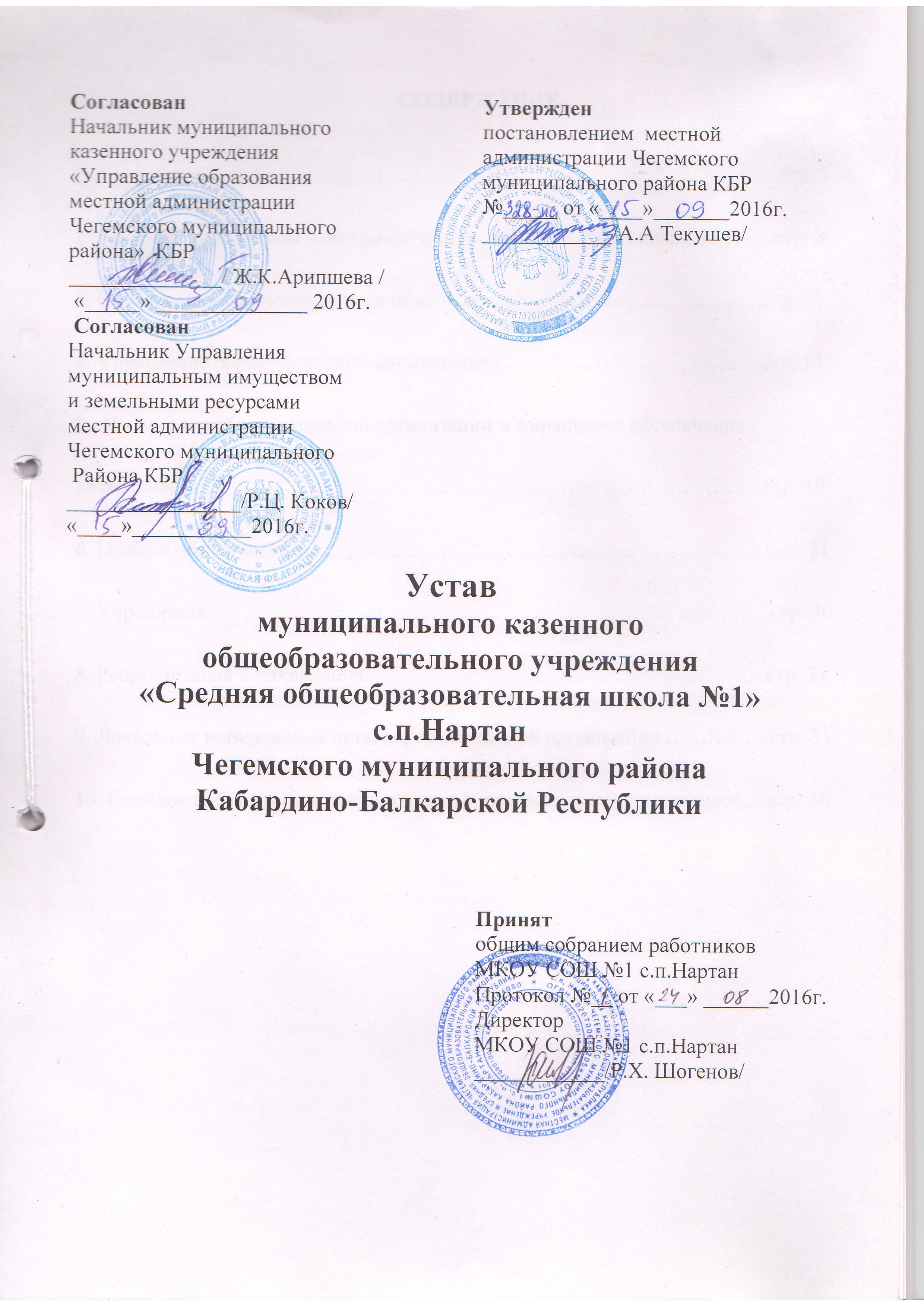 СОДЕРЖАНИЕ.1. Общие положения …………………………………………………………….стр. 32. Предмет, цели и виды деятельности образовательной организации……...стр. 83. Организация образовательного процесса………………………………….стр. 104. Управление образовательной организацией………………………………стр. 145.  Имущество образовательной организации и финансовое обеспечение деятельности……………………………………………………………………стр. 196. Права и обязанности ………………………………………………………...стр. 217. Учредитель…………………………………………………………………....стр. 308. Реорганизация и ликвидация………………………………………………..стр. 319. Локальные нормативные акты образовательной организации .…………..стр. 3110. Порядок внесения изменений в Устав образовательной организации….стр. 36ОБЩИЕ ПОЛОЖЕНИЯНа основании постановления № 164  Главы администрации Чегемского района от 15.06.1994  «О регистрации Устава СШ №1 с. Нартан» зарегистрирован Устав  СШ №1 с. Нартан. На основании Свидетельства о государственной регистрации  № 324 от 24.10.2002 г.  средняя школа №1 с. Нартан прошла государственную регистрацию. Учредитель – Администрация Чегемского района. ( Постановление администрации о регистрации №88 от 29.03.01г. регистрационный номер – 690). На основании постановления № 200 – па Главы Администрации Чегемского района от 27.09.2005 г. муниципальная  средняя общеобразовательная школа №1 с. Нартан переименована  в муниципальное образовательное учреждение «Средняя общеобразовательная школа №1» с. Нартан Чегемского района КБР.На основании постановления № 389 – па Главы Администрации Чегемского района  от 3.11.2006 г. муниципальное образовательное учреждение «Средняя общеобразовательная школа №1» с. Нартан переименовано в муниципальное общеобразовательное учреждение «Средняя общеобразовательная школа №1» с. Нартан.На основании постановления № 21-па Главы местной администрации Чегемского муниципального района от 20.01.2012 г. муниципальное общеобразовательное учреждение «Средняя общеобразовательная школа №1» с. Нартан переименовано в муниципальное казенное общеобразовательное учреждение «Средняя общеобразовательная школа №1» с.п. Нартан Чегемского муниципального района Кабардино-Балкарской Республики 	На основании постановления №211 местной администрации Чегемского муниципального района от 7.06.16г. к МКОУ СОШ №1 с.п. Нартан присоединено  дошкольное отделение. Настоящая редакция Устава является новой редакцией и принята в связи с присоединением дошкольного отделения.1.1. Муниципальное казенное общеобразовательное учреждение «Средняя общеобразовательная школа №1» с.п.Нартан Чегемского муниципального района Кабардино-Балкарской Республики, действующее в соответствии с Гражданским кодексом РФ, Федеральным законом «Об образовании в Российской Федерации», именуемое в дальнейшем – образовательная организация, созданная в целях реализации прав граждан на образование, гарантии общедоступности и бесплатности дошкольного, начального общего, основного общего, среднего общего образования, является социально ориентированной некоммерческой организацией, не имеющей извлечение прибыли в качестве основной цели своей деятельности и не распределяющей полученную прибыль между участниками.1.2. Организационно-правовая форма  образовательной организации – муниципальное   казенное учреждение.Тип – общеобразовательная  организация.Вид – средняя общеобразовательная школа.1.3. Официальное наименование  образовательной организации: полное наименование - Муниципальное казенное общеобразовательное учреждение «Средняя общеобразовательная школа №1» с.п.Нартан Чегемского муниципального района Кабардино-Балкарской Республики;сокращенное наименование – МКОУ СОШ №1 с.п.Нартан.1.4. Местонахождение образовательной организации:юридический адрес: 361410, Кабардино-Балкарская Республика, Чегемский муниципальный район, с.п. Нартан, ул. Ленина, 137;фактические адреса: 361410, Кабардино-Балкарская Республика, Чегемский муниципальный район, с.п. Нартан, ул. Ленина, 137. Тел. (886630) 9-71-72361410, Кабардино-Балкарская Республика, Чегемский муниципальный район, с.п. Нартан, ул. Ленина, 171. Тел. (886630) 9-71-831.5.Учредителем образовательной организации является местная администрация Чегемского муниципального района. 1.6.  Учреждение в своей деятельности руководствуется:Конституцией Российской Федерации;  Конституцией Кабардино- Балкарской Республики;Федеральным законом Российской Федерации от 29 декабря . №273-ФЗ «Об образовании в Российской Федерации»; Законом Кабардино-Балкарской Республики  от 24 апреля . № 23-РЗ «Об образовании»; «Конвенцией о правах ребенка», принятой резолюцией 44/25 Генеральной Ассамблеей от 20 ноября .;Гражданским кодексом Российской Федерации от 30.11.1994 г. №51- ФЗ (действующая редакция от 31.12.2014 г.);Приказом Министерства образования и науки Российской Федерации (Минобрнауки России) от 30 августа . N 1014  "Об утверждении Порядка организации и осуществления образовательной деятельности по основным общеобразовательным программам - образовательным программам дошкольного образования";Приказом Министерства образования и науки Российской Федерации (Минобрнауки России) от 30 августа . N 1015  "Об утверждении Порядка организации и осуществления образовательной деятельности по основным общеобразовательным программам - образовательным программам начального общего, основного общего и среднего общего образования»;Указами и распоряжениями Правительства  Российской Федерации и другими законодательными и нормативными актами Российской Федерации, Кабардино-Балкарской Республики и местного самоуправления;настоящим Уставом;локальными нормативными актами Учреждения.1.7. Образовательная организация является юридическим лицом и от своего имени может приобретать и осуществлять имущественные и личные неимущественные права, нести обязанности, быть истцом и ответчиком в суде.1.8. Образовательная организация в соответствии с лицензией на осуществление образовательной деятельности и свидетельством о государственной аккредитации выдает по реализуемым аккредитованным образовательным программам лицам, прошедшим государственную (итоговую) аттестацию, документы государственного образца об уровне образования.Образовательная организация заверяет выдаваемые ею документы об образовании установленного образца печатью  образовательной организации.1.9. Образовательная организация обладает автономией, под которой понимается самостоятельность в осуществлении образовательной, административной, финансово-экономической деятельности, разработке и принятии локальных нормативных актов в соответствии с Федеральным Законом «Об образовании в Российской Федерации», иными нормативными правовыми актами Российской Федерации и Уставом образовательной организации.1.10. К компетенции образовательной организации относится:1) разработка и принятие правил внутреннего распорядка обучающихся, правил внутреннего трудового распорядка, иных локальных нормативных актов;2) материально-техническое обеспечение образовательной деятельности, оборудование помещений в соответствии с государственными и местными нормами и требованиями, в том числе в соответствии с федеральными государственными образовательными стандартами;3) предоставление учредителю и общественности ежегодного отчета о поступлении и расходовании финансовых и материальных средств, а также отчета о результатах самообследования;4) установление штатного расписания, если иное не установлено нормативными правовыми актами Российской Федерации;5) прием на работу работников, заключение с ними и расторжение трудовых договоров, если иное не установлено Федеральными законами, распределение должностных обязанностей;6) разработка и утверждение образовательных программ образовательной организации;7) разработка и утверждение по согласованию с учредителем программы развития образовательной организации;8) прием обучающихся в образовательную организацию;9) определение списка учебников в соответствии с утвержденным федеральным перечнем учебников, рекомендованных к использованию при реализации имеющих государственную аккредитацию образовательных программ начального общего, основного общего, среднего общего образования организациями, осуществляющими образовательную деятельность, а также учебных пособий, допущенных к использованию при реализации указанных образовательных программ такими организациями;10) осуществление текущего контроля успеваемости и промежуточной аттестации обучающихся, установление их форм, периодичности и порядка проведения;11) индивидуальный учет результатов освоения обучающимися образовательных программ, а также хранение в архивах информации об этих результатах на бумажных и (или) электронных носителях;12) использование и совершенствование методов обучения и воспитания, образовательных технологий, электронного обучения;13) проведение самообследования, обеспечение функционирования внутренней системы оценки качества образования;14) создание необходимых условий для охраны и укрепления здоровья, организации питания обучающихся и работников образовательной организации;15) создание условий для занятия обучающимися физической культурой и спортом;16) приобретение или изготовление бланков документов об образовании;17)  установление требований к одежде обучающихся в соответствии с типовыми требованиями, утвержденными законодательством Кабардино-Балкарской Республики;18) содействие деятельности общественных объединений обучающихся, родителей (законных представителей) несовершеннолетних обучающихся, осуществляемой в образовательной организации и не запрещенной законодательством Российской Федерации и законодательством Кабардино-Балкарской Республики;19) организация научно-методической работы, в том числе организация и проведение научных и методических конференций, семинаров;20) обеспечение создания и ведения официального сайта образовательной организации в информационно-телекоммуникационной сети "Интернет";21) иные вопросы в соответствии с законодательством Российской Федерации, законодательством Кабардино-Балкарской Республики;1.11. Образовательная организация обязана осуществлять свою деятельность в соответствии с законодательством об образовании, в том числе:1) обеспечивать реализацию в полном объеме образовательных программ, соответствие качества подготовки обучающихся и воспитанников установленным требованиям, соответствие применяемых форм, средств, методов обучения и воспитания возрастным, психофизическим особенностям, склонностям, способностям, интересам и потребностям обучающихся;2) создавать безопасные условия обучения, воспитания обучающихся и воспитанников в соответствии с установленными нормами, обеспечивающими жизнь и здоровье обучающихся, работников образовательной организации;3) соблюдать права и свободы обучающихся и воспитанников, родителей (законных представителей) несовершеннолетних обучающихся, работников образовательной организации.1.12. Образовательная организация несет ответственность в установленном законодательством Российской Федерации порядке за невыполнение или ненадлежащее выполнение функций, отнесенных к ее компетенции, за реализацию не в полном объеме образовательных программ в соответствии с учебным планом, качество образования своих выпускников, а также за жизнь и здоровье обучающихся и воспитанников, работников образовательной организации, иные действия, предусмотренные законодательством Российской Федерации или законодательством Кабардино-Балкарской Республики.1.13. Образовательная организация обеспечивает открытость и доступность следующей информации:1) информации:а) о дате создания образовательной организации, об учредителе, учредителях образовательной организации, о месте нахождения образовательной организации и ее филиалов (при наличии), режиме, графике работы, контактных телефонах и об адресах электронной почты;б) о структуре и об органах управления образовательной организацией;в) о реализуемых образовательных программах с указанием учебных предметов, курсов, дисциплин (модулей), практики, предусмотренных соответствующей образовательной программой;г) о численности обучающихся по реализуемым образовательным программам за счет бюджетных ассигнований федерального бюджета, бюджетов субъектов Российской Федерации, местных бюджетов и по договорам об образовании за счет средств физических и (или) юридических лиц;д) о языках образования;е) о федеральных государственных образовательных стандартах, об образовательных стандартах (при их наличии);ж) о руководителе образовательной организации, его заместителях;з) о персональном составе педагогических работников с указанием уровня образования, квалификации и опыта работы;и) о материально-техническом обеспечении образовательной деятельности (в том числе о наличии оборудованных учебных кабинетов, объектов для проведения практических занятий, библиотек, объектов спорта, средств обучения и воспитания, об условиях питания и охраны здоровья обучающихся, о доступе к информационным системам и информационно-телекоммуникационным сетям, об электронных образовательных ресурсах, к которым обеспечивается доступ обучающихся);к) о количестве вакантных мест для приема (перевода) по каждой образовательной программел) об объеме образовательной деятельности, финансовое обеспечение которой осуществляется за счет бюджетных ассигнований федерального бюджета, бюджетов субъектов Российской Федерации, местных бюджетов;м) о поступлении финансовых и материальных средств и об их расходовании по итогам финансового года;н) о трудоустройстве выпускников;2) копий:а) Устава образовательной организации;б) лицензии на осуществление образовательной деятельности (с приложениями);в) свидетельства о государственной аккредитации (с приложениями);г) плана финансово-хозяйственной деятельности образовательной организации, утвержденного в установленном законодательством Российской Федерации порядке, или бюджетной сметы образовательной организации;д) локальных нормативных актов, правил внутреннего распорядка обучающихся, правил внутреннего трудового распорядка, коллективного договора;3) отчета о результатах самообследования;4) документа о порядке оказания платных образовательных услуг, в том числе образца договора об оказании платных образовательных услуг, документа об утверждении стоимости обучения по каждой образовательной программе;5) предписаний органов, осуществляющих государственный контроль (надзор) в сфере образования, отчетов об исполнении таких предписаний;6) иной информации, которая размещается, опубликовывается по решению образовательной организации и (или) размещение, опубликование которой являются обязательными в соответствии с законодательством Российской Федерации или законодательством Кабардино-Балкарской Республики.Информация и документы подлежат размещению на официальном сайте образовательной организации в сети Интернет и обновлению в течение десяти рабочих дней со дня их создания, получения или внесения в них соответствующих изменений. 1.14. Образовательная организация не имеет филиалов и представительств.1.15. Структура образовательной организации:Образовательная организация имеет структурное подразделение - дошкольное отделение.	Фактический адрес дошкольного отделения образовательной организации: 361410, Кабардино-Балкарская Республика, Чегемский муниципальный район, с.п. Нартан, ул. Ленина, 171. Тел. (886630) 9-71-83	Структурное подразделение образовательной организации не является юридическим лицом, и действует на основании Устава образовательной организации и Положения о дошкольном отделении, утвержденного в порядке, установленном Уставом образовательной организации.Структурное подразделение осуществляет в качестве основной цели его деятельности образовательную деятельность по образовательным программам дошкольного образования, присмотр и уход за детьми.1.16.Образовательная организация организует питание  обучающихся. Расписание занятий должно предусматривать перерыв достаточной продолжительности для питания обучающихся. Организация питания осуществляется штатным  персоналом через  бюджетное финансирование, добровольные родительские взносы.  	Организация горячего питания обучающихся осуществляется в соответствии с 10-дневным меню,  утвержденным директором образовательной организации и согласованным с органами Роспотребнадзора.	Организация горячего трехразового питания воспитанников в дошкольных группах осуществляется в соответствии с 10-дневным меню (завтрак, обед, полдник), утвержденным директором образовательной организации и согласованным с органами Роспотребнадзора.1.17. Организацию оказания первичной медико-санитарной помощи обучающимся и воспитанникам осуществляет ГБУЗ «Центральная районная больница им. Хацукова А.А.». Образовательная организация  на основании соответствующего договора с ГБУЗ «Центральная районная больница им. Хацукова А.А.» предоставляет помещения с соответствующими условиями для работы медицинских работников. Медицинский персонал  наряду с администрацией и педагогическими работниками  несет ответственность за  здоровье и физическое развитие обучающихся и воспитанников, проведение лечебно-профилактических мероприятий, соблюдение санитарно-лечебно-профилактических норм и качества питания. Работники образовательной организации проходят периодическое медицинское  обследование, которое проводится за счет средств Учредителя.ПРЕДМЕТ, ЦЕЛИ И ВИДЫ ДЕЯТЕЛЬНОСТИ ОБРАЗОВАТЕЛЬНОЙ ОРГАНИЗАЦИИ.Образовательная организация осуществляет свою деятельность в соответствии с предметом и целями деятельности путем выполнения работ, оказания услуг в сфере образования.2.1. Предметом деятельности образовательной организации является•	реализация гарантированного гражданам Российской Федерации права на получение общедоступного и бесплатного дошкольного, начального общего, основного общего и среднего общего образования,  дополнительного образования; •	обучение и воспитание в интересах личности, общества, государства; •	обеспечение охраны здоровья и создание благоприятных условий для разностороннего развития личности, в том числе возможности удовлетворения потребности обучающихся в самообразовании и получении дополнительного образования.2.2.  Основной целью образовательной организации является формирование общей культуры, развитие физических, интеллектуальных, нравственных, эстетических и личностных качеств, формирование предпосылок учебной деятельности, сохранение и укрепление здоровья детей дошкольного возраста;формирование личности обучающегося, развитие его индивидуальных способностей, положительной мотивации и умений в учебной деятельности (овладение чтением, письмом, счетом, основными навыками учебной деятельности, элементами теоретического мышления, простейшими навыками самоконтроля, культурой поведения и речи, основами личной гигиены и здорового образа жизни); 	становление и формирование личности обучающегося (формирование нравственных убеждений, эстетического вкуса и здорового образа жизни, высокой культуры межличностного и межэтнического общения, овладение основами наук, государственным языком Российской Федерации, навыками умственного и физического труда, развитие склонностей, интересов, способности к социальному самоопределению);становление и формирование личности обучающегося, развитие интереса к познанию и творческих способностей обучающегося, формирование навыков самостоятельной учебной деятельности на основе индивидуализации и профессиональной ориентации содержания среднего общего образования, подготовку обучающегося к жизни в обществе, самостоятельному жизненному выбору, продолжению образования и началу профессиональной деятельности.2.3. образовательная организация в соответствии с основной целью осуществляет следующие виды деятельности:•	деятельность по реализации  образовательных программ дошкольного образования, присмотр и уход за детьми;•	деятельность по  реализации образовательных программ начального общего, основного общего и среднего общего образования;•	деятельность по реализации образовательных программ дополнительного образования;•	деятельность по организации предшкольной подготовки;•	ведение консультационной и просветительской деятельности;•	оказание психолого-педагогической помощи.2.3.1. Начальное общее образование, основное общее образование, среднее общее образование являются обязательными уровнями образования. Обучающиеся, не освоившие основной образовательной программы начального общего и (или) основного общего образования, не допускаются к обучению на следующих уровнях общего образования. Требование обязательности среднего общего образования применительно к конкретному обучающемуся сохраняет силу до достижения им возраста восемнадцати лет, если соответствующее образование не было получено обучающимся ранее.2.4. Образовательная организация осуществляет свою деятельность в соответствии с предметом и целями деятельности, определенными в соответствии с федеральными законами, иными нормативными правовыми актами и настоящим Уставом.2.5. Муниципальное задание для образовательной организации в соответствии с предусмотренными настоящим пунктом Устава основными видами деятельности формирует и утверждает Учредитель. Образовательная организация не вправе отказаться от выполнения муниципального задания.2.6. Образовательная организация в соответствии с законодательством Российской Федерации несет ответственность за:– невыполнение или ненадлежащее выполнение функций, отнесенных к его компетенции;– реализацию не в полном объеме образовательных программ в соответствии с учебным планом;– качество образования своих выпускников;– жизнь и здоровье обучающихся, воспитанников и работников образовательной организации во время образовательного и воспитательного процессов;– нарушение или незаконное ограничение права на образование и предусмотренных законодательством об образовании прав и свобод обучающихся, родителей (законных представителей) несовершеннолетних обучающихся нарушение требований к организации и осуществлению образовательной деятельности образовательная организация и его должностные лица несут административную ответственность в соответствии с Кодексом Российской Федерации об административных правонарушениях;– иные действия (бездействия) в соответствии с федеральным законодательством и законодательством Кабардино-Балкарской Республики.  2.7. Муниципальное задание для образовательной организации в соответствии с основными видами деятельности формирует и утверждает Учредитель.2.8. Образовательная организация не вправе отказаться от выполнения муниципального задания.2.9. Уменьшение объема субсидии, предоставленной на выполнение муниципального задания, в течение срока его выполнения осуществляется только при соответствующем изменении муниципального задания.2.10. Финансовое обеспечение выполнения  муниципального  задания осуществляется с учетом расходов на содержание недвижимого имущества и особо ценного движимого имущества, закрепленного за образовательной организацией  Учредителем, расходов на уплату налогов, в качестве объекта налогообложения по которым признается соответствующее имущество, в том числе земельные участки, с учетом мероприятий, направленных на развитие образовательной организации, перечень которых определяется Учредителем.Финансовое обеспечение основных видов деятельности образовательной организации осуществляется в виде субсидий из  республиканского бюджета и иных не запрещенных действующим законодательством источников.2.11. Образовательная организация вправе осуществлять иные виды деятельности, поскольку это служит достижению целей, ради которых оно создано, и соответствует этим целям.3. ОРГАНИЗАЦИЯ ОБРАЗОВАТЕЛЬНОГО ПРОЦЕССА3.1  Образовательная организация разрабатывает образовательные программы в соответствии с федеральными государственными образовательными стандартами и с учетом соответствующих примерных основных образовательных программ. Содержание образования и условия организации обучения и воспитания обучающихся с ограниченными возможностями здоровья определяются адаптированной образовательной программой, а для инвалидов также в соответствии с индивидуальной программой реабилитации инвалида.3.2. Образовательная организация предоставляет следующие уровни общего образования:1) дошкольное образование;2) начальное общее образование (нормативный срок освоения - 4 года);3) основное общее образование (нормативный срок освоения – 5 лет);4) среднее общее образование (нормативный срок освоения – 2 года).3.3.  Дошкольное образование направлено на формирование общей культуры, развитие физических, интеллектуальных, нравственных, эстетических и личностных качеств, формирование предпосылок учебной деятельности, сохранение и укрепление здоровья детей дошкольного возраста. Начальное общее образование направлено на формирование личности обучающегося, развитие его индивидуальных способностей, положительной мотивации и умений в учебной деятельности (овладение чтением, письмом, счетом, основными навыками учебной деятельности, элементами теоретического мышления, простейшими навыками самоконтроля, культурой поведения и речи, основами личной гигиены и здорового образа жизни). Основное общее образование направлено на становление и формирование личности обучающегося (формирование нравственных убеждений, эстетического вкуса и здорового образа жизни, высокой культуры межличностного и межэтнического общения, овладение основами наук, государственным языком Российской Федерации, навыками умственного и физического труда, развитие склонностей, интересов, способности к социальному самоопределению). Среднее общее образование направлено на дальнейшее становление и формирование личности обучающегося, развитие интереса к познанию и творческих способностей обучающегося, формирование навыков самостоятельной учебной деятельности на основе индивидуализации и профессиональной ориентации содержания среднего общего образования, подготовку обучающегося к жизни в обществе, самостоятельному жизненному выбору, продолжению образования и началу профессиональной деятельности.3.4. Образовательные программы дошкольного образования направлены на разностороннее развитие детей дошкольного возраста с учетом их возрастных и индивидуальных особенностей, в том числе достижение детьми дошкольного возраста уровня развития, необходимого и достаточного для успешного освоения ими образовательных программ начального общего образования, на основе индивидуального подхода к детям дошкольного возраста и специфичных для детей дошкольного возраста видов деятельности. Освоение образовательных программ дошкольного образования не сопровождается проведением промежуточных аттестаций и итоговой аттестации обучающихся.3.5. Организация образовательной деятельности по образовательным программам начального общего, основного общего и среднего общего образования может быть основана на дифференциации содержания с учетом образовательных потребностей и интересов обучающихся, обеспечивающих углубленное изучение отдельных учебных предметов, предметных областей соответствующей образовательной программы (профильное обучение).3.6.  Обучение в организации ведется на русском языке.3.7. Итоговая аттестация, завершающая освоение имеющих государственную аккредитацию основных образовательных программ, является государственной итоговой аттестацией. Государственная итоговая аттестация проводится государственными экзаменационными комиссиями в целях определения соответствия результатов освоения обучающимися основных образовательных программ соответствующим требованиям федерального государственного образовательного стандарта или образовательного стандарта.3.8. Формы государственной итоговой аттестации, порядок проведения такой аттестации по соответствующим образовательным программам различного уровня и в любых формах определяются федеральным органом исполнительной власти, осуществляющим функции по выработке государственной политики и нормативно-правовому регулированию в сфере образования.3.9. К государственной итоговой аттестации допускается обучающийся, не имеющий академической задолженности и в полном объеме выполнивший учебный план или индивидуальный учебный план, если иное не установлено порядком проведения государственной итоговой аттестации по соответствующим образовательным программам.3.10. Обучающиеся, не прошедшие государственной итоговой аттестации или получившие на государственной итоговой аттестации неудовлетворительные результаты, вправе пройти государственную итоговую аттестацию в сроки, определяемые порядком проведения государственной итоговой аттестации по соответствующим образовательным программам. 3.10.1.  Выпускникам, завершившим освоение образовательных программ среднего общего образования, успешно прошедшим государственную итоговую аттестацию и имеющим итоговые оценки успеваемости "отлично" по всем учебным предметам, изучавшимся в соответствии с учебным планом, одновременно с выдачей соответствующего документа об образовании (аттестата о среднем общем образовании с отличием) вручается медаль "За особые успехи в учении"3.10.2. Образовательная организация вправе устанавливать иные виды и порядок поощрения обучающихся за успехи в учебной, физкультурной, спортивной, общественной, научной, научно-технической, творческой, экспериментальной и инновационной деятельности.3.10.3. Образовательная организация в соответствии с медицинским заключением о состоянии здоровья обучающегося, локальным актом образовательной организации обеспечивает индивидуальное обучение на дому. Для этого в соответствии с действующим законодательством образовательной организацией выделяется определенное количество учебных часов в неделю, составляется расписание, определяется персональный состав педагогических работников, ведется журнал проведенных занятий на дому. 3.11. Режим занятий в образовательной организации:учебный год в образовательной организации начинается, как правило, с 1 сентября.Продолжительность учебного года:- в 1-х классах – не менее 33 недель;- во 2- х– 11- х классах – не менее 34 недель.3.11.1. Учебные занятия в 1-11 классах проводятся в первую смену; продолжительность урока во 2-11 классах -45 минут.3.11.2. Обучение в 1-м классе осуществляется с соблюдением следующих дополнительных требований:- учебные занятия проводятся по 5-дневной учебной неделе.-использование "ступенчатого" режима обучения в первом полугодии (в сентябре, октябре - по 3 урока в день по 35 минут каждый, в ноябре-декабре - по 4 урока по 35 минут каждый; январь - май - по 4 урока по 45 минут каждый).3.11.3. Продолжительность перемен между уроками составляет не менее 10 минут, большой перемены  –  20 минут.3.11.4. Продолжительность каникул в течение учебного года – не менее 30 календарных дней, летом – не менее 8 недель. Для учащихся первых классов в течение года устанавливаются дополнительные недельные каникулы.3.11.5. Продолжительность учебной недели для учащихся 2-11 классов составляет  6 дней.Режим работы образовательной организации по четвертям или триместрам определяется организацией самостоятельно.3.11.6. Учебная нагрузка и режим занятий обучающихся определяются организацией в соответствии с санитарно-гигиеническими нормами и утверждаются руководителем организации.3.12. Транспортное обеспечение обучающихся включает в себя организацию их бесплатной перевозки до образовательной организации. 3.13. Образовательная организация может проводить подготовку обучающихся в качестве дополнительных образовательных услуг при наличии соответствующей лицензии на указанный вид деятельности и реализовывать дополнительные образовательные услуги по программам следующих направлений: духовно-нравственное, социальное, общеинтеллектуальное, общекультурное, спортивно-оздоровительное,  художественно-эстетическое,  физкультурно-техническое, туристско-краеведческое, эколого-биологическое, военно-патриотическое, культурологическое, научно-техническое, гражданско-патриотическое.3.14. Дисциплина в образовательной организации поддерживается на основе уважения человеческого достоинства обучающихся, педагогических работников.Применение методов физического и психического насилия по отношению к обучающимся не допускается. 3.15. Образовательная организация самостоятельна в выборе форм, средств, методов воспитания и обучения, определенных законодательством Российской Федерации, а также в выборе системы оценок, формы, порядка и периодичности промежуточной аттестации обучающихся. 3.15.1. При промежуточной аттестации обучающихся может устанавливаться следующая система оценок:1 класс – безотметочная система (качественное оценивание развития и успехов обучающихся), накопительная система оценки (портфель достижений)2 – 9 классы – пятибалльное оценивание предметных результатов и бальное оценивание метапредметных результатов обучающихся, накопительная система оценки (портфель достижений)10 – 11 классы – пятибалльное оценивание учебных достижений, накопительная система оценки (портфель достижений).Критерии оценок разрабатываются и утверждаются Педагогическим советом образовательной организации.Формы, порядок и периодичность промежуточной аттестации обучающихся определяются соответствующим локальным актом образовательной организации. 3.16. Прием в образовательную организацию осуществляется по заявлению родителей (законных представителей). Образовательная организация обеспечивает прием всех подлежащих обучению граждан, проживающих на территории организации, закрепляемой за ней,   и имеющих право на получение общего образования.Не проживающим на данной территории может быть отказано в приеме только по причине отсутствия свободных мест в образовательной организации. 3.16.1. В первый класс образовательной организации принимаются дети от шести лет и шести месяцев при отсутствии противопоказаний по состоянию здоровья, но не позже достижения ими возраста восьми лет. По заявлению родителей (законных представителей) Учредитель вправе разрешить прием детей в образовательную организацию для обучения в более раннем возрасте.3.16.2. Организация обязана ознакомить поступающего и (или) его родителей (законных представителей) со своим Уставом, с лицензией на осуществление образовательной деятельности, со свидетельством о государственной аккредитации, с образовательными программами и другими документами, регламентирующими организацию и осуществление образовательной деятельности, права и обязанности обучающихся. 3.16.3. Между образовательной организацией и родителями (законными представителями) несовершеннолетнего лица) заключается в простой письменной форме договор об образовании.   В договоре об образовании должны быть указаны основные характеристики образования, в том числе вид, уровень и (или) направленность образовательной программы (часть образовательной программы определенного  уровня, вида и (или) направленности), форма обучения, срок освоения образовательной программы (продолжительность обучения).3.17. Образовательная организация  по запросам родителей (законных представителей) вправе открывать группы продленного дня. УПРАВЛЕНИЕ ОБРАЗОВАТЕЛЬНОЙ ОРГАНИЗАЦИЕЙ4.1. Управление образовательной организацией осуществляется в соответствии с действующим законодательством, Уставом образовательной организации и строится на принципах единоначалия и коллегиальности. 4.2. Образовательную организацию возглавляет директор, назначаемый на эту должность и освобождаемый от нее главой местной администрации Чегемского муниципального района.4.2.1. Директор действует от имени образовательной организации,  без доверенности представляет ее интересы на территории Российской Федерации и за ее пределами.4.2.2. Директор несет ответственность за  руководство образовательной, научной, воспитательной работой и организационно-хозяйственной деятельностью образовательной организации.4.2.3. Директор образовательной организации:- организует работу образовательной организации; - в порядке, установленном действующим законодательством, на основании договора о закреплении муниципального имущества на праве оперативного управления распоряжается имуществом и денежными средствами образовательной организации;- выдает доверенности, имеет право открывать в банках расчетные и другие счета;- в пределах своей компетенции издает приказы и другие акты, обязательные для выполнения всеми работниками и обучающимися образовательной организации;- принимает и увольняет педагогических работников, заключая с ними трудовые договоры, применяет к ним меры дисциплинарного взыскания и поощрения, несет ответственность за уровень их квалификации;- распределяет учебную нагрузку и должностные обязанности;- устанавливает штатное расписание образовательной организации;- осуществляет  контроль  за деятельностью педагогических работников, в том числе, посещает учебные занятия, воспитательные мероприятия;- организует разработку и обеспечение мероприятий гражданской обороны на мирное время, а также планов повышения устойчивости функционирования образовательной организации в чрезвычайных ситуациях;4.3. В образовательной организации формируются коллегиальные органы управления, к которым относятся Управляющий Совет, Педагогический совет, общее собрание работников образовательной организации. 4.4. Порядок формирования Управляющего Совета образовательной организации и его структура.Управляющий Совет образовательной организации формируется один раз в два года. Управляющий Совет образовательной организации  состоит из представителей всех участников образовательного процесса:- обучающихся основного общего и среднего общего образования;-родителей (законных представителей) обучающихся всех уровней общего образования;- работников образовательной организации.4.4.1. В  Управляющий Совет образовательной организации избираются  представители (тайным, открытым) голосованием на собрании обучающихся образовательной организации,  родительском собрании, Педагогическом совете по равной квоте  от каждой из перечисленных категорий. В состав Управляющего Совета образовательной организации могут входить директор и представитель Учредителя.Управляющий Совет образовательной организации считается сформированным и приступает к деятельности с момента получения полномочий двумя третями членами от общей их численности, представляющих всех участников образовательного процесса. 	 При очередном формировании Управляющего Совета образовательной организации его состав обновляется не менее чем на 1/3 членов.4.4.2. Член Управляющего Совета образовательной организации выводится из его состава по решению Управляющего Совета  в следующих случаях:- по добровольному желанию члена Управляющего Совета, выраженному в письменной форме;- при отзыве учредителем своего представителя;- при увольнении с работы члена Управляющего Совета;- в связи с окончанием образовательной организации или отчислением (переводом) обучающегося;- при выявлении обстоятельств, несовместимых с членством в Управляющем Совете: лишение родительских прав, судебное запрещение заниматься педагогической и иной деятельностью, связанной с работой с детьми, признание по решению суда недееспособным, наличие неснятой или непогашенной судимости за совершение уголовного преступления.4.4.3. После вывода (выхода) из состава Управляющего Совета образовательной организации его члена Управляющий  Совет организует работу с органами самоуправления участников образовательного процесса для замещения выбывшего члена.4.5. Структура Управляющего Совета образовательной организации включает в себя председателя, секретаря и произвольное число комиссий по направлениям, самостоятельно определяемым Управляющим Советом образовательной организации. Управляющий Совет избирает председателя из числа своих членов. Председатель не может быть избран из числа административных работников образовательной организации и обучающихся. Председателем Управляющего Совета не может быть представитель учредителя.4.5.1.Секретарь Управляющего Совета избирается из его членов и ведет всю документацию. Каждая комиссия состоит не менее чем из 3 членов Управляющего Совета образовательной организации. 4.6. Организация деятельности Управляющего Совета.Управляющий Совет образовательной организации собирается на свои заседания по мере необходимости, но не реже одного раза в триместр и по итогам учебного года. Формы проведения заседаний Управляющего Совета определяются председателем Управляющего Совета в соответствии с вопросами, которые выносятся на его рассмотрение.4.6.1. Первое заседание Управляющего Совета после его формирования назначается директором не позднее чем через месяц после его формирования.4.6.2. Заседания Управляющего Совета проводятся по инициативе председателя, а в его отсутствие – заместителя председателя, администрации образовательной организации или учредителя. Инициировать созыв внеочередного заседания Управляющего Совета может группа его членов числом не менее 1/3 состава.4.6.3. В период между заседаниями Управляющего Совета действуют постоянные и временные комиссии Управляющего Совета образовательной организации. Решения Управляющего Совета принимаются открытым голосованием простым большинством голосов от числа присутствующих на заседании членов Совета и оформляется протоколом, который подписывается председателем и секретарем.4.7. Права и ответственность Управляющего Совет образовательной организации регламентируются локальным актом, положением об Управляющем Совете образовательной организации.4.8. К компетенции Управляющего Совета образовательной организации относится:- принятие локальных актов;- консолидация предложений и запросов участников образовательного процесса в разработке и реализации общеобразовательных и иных программ в учреждении;- определение основных направлений развития;- контроль соблюдения нормативно закрепленных требований к условиям образовательного процесса в образовательной организации;- утверждение и контроль исполнения программы сохранения и развития здоровья;- рассмотрение вопросов повышения эффективности финансово-экономической деятельности образовательной организации;- контроль целевого расходования финансовых средств образовательной организации;- распределение стимулирующей части фонда оплаты труда работников образовательной организации; - участие в рассмотрении конфликтных ситуаций между участниками образовательного процесса в случаях, когда это необходимо;- принятие решения об установление требований к одежде обучающихся в период занятий и рекомендация его на утверждение директора образовательной организации;- представление в государственных и муниципальных органах, осуществляющих управление в сфере образования, в производственных, коммерческих, общественных и иных организациях интересы образовательной организации, а также интересы обучающихся, обеспечивая социальную правовую защиту несовершеннолетних;- внесение на рассмотрение Общего собрания работников образовательной организации предложения по внесению изменений и (или) дополнений в Устав по всем вопросам его деятельности;- рассмотрение других вопросов, отнесённых к компетенции Управляющего Совета согласно Положению об Управляющем Совете образовательной организации. 4.9. Педагогический совет образовательной организации - коллегиальный орган, объединяющий педагогических работников. Педагогический совет действует в соответствии с локальным актом - положением о Педагогическом совете образовательной организации.4.9.1.  При Педагогическом совете могут создаваться методические объединения, малые педагогические советы, подчиненные Педагогическому совету, творческие группы, постоянно действующие семинары по психолого-педагогическим проблемам.4.9.2. Педагогический совет образовательной организации под председательством директора:- принимает локальные акты;- обсуждает и производит выбор различных вариантов содержания образования, форм, методов учебного процесса и способов их реализации;- организует работу по повышению квалификации педагогических работников, развитию их творческих инициатив;- принимает решение о проведении промежуточной аттестации и ее формах;- принимает решение о выпуске обучающегося  из образовательной организации, о переводе обучающегося в следующий класс, условном переводе в следующий класс, а также (по согласованию с родителями (законными представителями) обучающегося) о его оставлении на повторное обучение в том же классе, - принимает решение об исключении обучающегося из образовательной организации;- обсуждает годовой календарный учебный график;- делегирует представителей педагогического коллектива в Управляющий Совет образовательной организации;- принимает учебные планы и программы;- принимает индивидуальные учебные планы.4.9.3. Педагогический совет созывается директором по мере необходимости, но не реже 4 раз в год. Внеочередные заседания Педагогического совета образовательной организации проводятся по требованию не менее одной трети педагогических работников.4.9.4. Решение Педагогического совета образовательной организации является правомочным, если на его заседании присутствовало не менее двух третей педагогических работников образовательной организации и если за него проголосовало более половины присутствовавших педагогов.Процедура голосования определяется Педагогическим советом. Решения Педагогического совета образовательной организации реализуются приказами директора образовательной организации.4.10. Общее собрание работников образовательной организации (далее  - Общее собрание) является органом самоуправления образовательной организации. 	Общее собрание создается в целях развития и совершенствования образовательной деятельности образовательной организации, а также расширения коллегиальных, демократических форм управления на основании настоящего Устава.Основной задачей Общего собрания является коллегиальное решение важных вопросов жизнедеятельности трудового коллектива образовательной организации. 	Общее собрание  работает в тесном контакте с другими органами самоуправления, а также с различными организациями и социальными институтами вне образовательной организации, являющимися социальными партнёрами в реализации образовательных целей и задач образовательной организации. В своей деятельности Общее собрание руководствуется действующим законодательством, Уставом  образовательной организации.К компетенции Общего собрания относятся:•	рассмотрение новой редакции Устава, изменений и дополнений в Устав образовательной организации;•	обсуждение   и принятие локальных актов;•	определение численности и сроков полномочий комиссии по трудовым спорам, избрание её членов;•	избрание полномочных представителей для проведения консультаций с администрацией образовательной организации по вопросам принятия локальных нормативных актов, содержащих нормы трудового права, и для участия в разрешении коллективного трудового спора. 	В состав Общего собрания входят все сотрудники, для которых образовательная организация является основным местом работы. 	Общее собрание собирается директором образовательной организации не реже двух раз в течение  учебного года.	Внеочередной созыв Общего собрания может произойти по требованию директора образовательной организации или по заявлению 1/3 членов Общего собрания, поданному в письменном виде.	Общее собрание считается правомочным, если на нем присутствует не менее двух третей списочного состава работников образовательной организации.	Общее собрание ведет председатель, избираемый из числа участников. На Общем собрании избирается также секретарь, который ведет всю документацию и сдает ее в архив в установленном порядке. Председатель и секретарь Общего собрания избираются сроком на один учебный год.	Решения принимаются открытым голосованием. Решение Общего собрания считается принятым, если за него проголосовало не менее половины, присутствующих на собрании. При равном количестве голосов решающим является голос председателя Общего собрания.	Решения Общего собрания, принятые в пределах его полномочий и в соответствии с законодательством, после утверждения их директором образовательной организации являются обязательными для исполнения всеми участниками образовательного процесса.	Все решения Общего собрания своевременно доводятся до сведения всех участников образовательного процесса. 4.11. В целях учета мнения обучающихся, родителей (законных представителей) несовершеннолетних обучающихся и педагогических работников по вопросам управления образовательной организацией и при принятии образовательной организацией локальных нормативных актов, затрагивающих их права и законные интересы, по инициативе обучающихся, родителей (законных представителей) несовершеннолетних обучающихся и педагогических работников в образовательной организации: - создаются совет обучающихся, совет родителей (законных представителей) несовершеннолетних обучающихся; - действует профессиональный союз работников образовательной организации. Совет родителей содействует объединению усилий семьи и образовательной организации в обучении и воспитании детей. Совет родителей имеет право обсуждения вопросов деятельности образовательной организации и принятия решений в форме предложений, которые должны быть рассмотрены органами коллегиального управления образовательной организации.4.12. Совет обучающихся образовательной организации регламентирует свою деятельность на основании Положения о Совете обучающихся.4.13. В образовательной организации могут создаваться на добровольной основе детские общественные объединения.ИМУЩЕСТВО ОБРАЗОВАТЕЛЬНОЙ ОРГАНИЗАЦИИ И ФИНАНСОВОЕ ОБЕСПЕЧЕНИЕ ДЕЯТЕЛЬНОСТИ.5.1. Имущество образовательной организации является муниципальной собственностью Чегемского муниципального района и закрепляется управлением муниципального имущества и земельными ресурсами  местной администрации Чегемского муниципального района за образовательной организацией на праве оперативного управления в установленном порядке.5.2. Образовательная организация в отношении закрепленного за ним имущества осуществляет в пределах, установленных законом, в соответствии с целями своей деятельности, а также назначением этого имущества права владения, пользования и распоряжения им.5.3. Образовательная организация без согласования с Учредителем и управлением муниципального имущества и земельными ресурсами  местной администрации Чегемского муниципального района не вправе отчуждать или иным способом распоряжаться закрепленным за ним имуществом.5.4. Плоды, продукция и доходы от использования имущества, находящегося в оперативном управлении образовательной организации, а также имущество, приобретенное образовательной организацией по договору или иным основаниям, поступают в оперативное управление образовательной организации в порядке, установленном Гражданским кодексом Российской Федерации, другими законами и иными правовыми актами для приобретения права собственности.5.5. Имущество и средства образовательной организации отражаются в балансе и используются в соответствии с действующим законодательством.5.6. При осуществлении оперативного управления имуществом, отраженным в балансе, образовательная организация обязано:эффективно использовать имущество;обеспечивать сохранность и использовать имущество строго по целевому назначению;не допускать ухудшения технического состояния имущества (это требование не распространяется на ухудшения, связанные с нормативным износом этого имущества в процессе эксплуатации);осуществлять капитальный и текущий ремонт закрепленного за образовательной организацией имущества (при этом не подлежат возмещению любые производственные улучшения имущества).5.7. Собственник имущества вправе изъять излишнее, неиспользуемое или используемое не по назначению имущество, закрепленное им за образовательной организацией либо приобретенное образовательной организацией за счет средств, выделенных ему собственником на приобретение этого имущества. Имуществом, изъятым у образовательного организации, собственник этого имущества вправе распорядиться по своему усмотрению.5.8. Контроль за использованием по назначению и сохранностью муниципального имущества, закрепленного за образовательной организацией на праве оперативного управления, осуществляет  Управление образования местной администрации Чегемского муниципального района и управление муниципального имущества и земельными ресурсами  местной администрации Чегемского муниципального района.Закрепленные за образовательной организацией на праве оперативного управления или находящиеся в ее самостоятельном распоряжении объекты (здания, строения, сооружения) учебной, производственной, социальной инфраструктуры, включая жилые помещения, расположенные в зданиях учебного, производственного, социального, культурного назначения, находящиеся в оперативном управлении образовательной организации или принадлежащие ей на ином праве, приватизации не подлежат.5.9. Земельные участки предоставляются образовательной организации на праве постоянного (бессрочного) пользования.5.10. Источниками формирования имущества образовательной организации являются:имущество, закрепленное за образовательной организацией на праве оперативного управления;бюджетные средства;средства спонсоров и добровольные пожертвования граждан;иные источники, не запрещенные действующим законодательством.5.11. Финансовое обеспечение деятельности образовательной организации осуществляется за счет средств местного бюджета на основании бюджетной сметы, утвержденной Учредителем.Расходование денежных средств производится образовательной организацией в порядке, установленном бюджетным законодательством Российской Федерации и иными нормативными правовыми актами, регулирующими бюджетные правоотношения.5.12. Образовательная организация отвечает по своим обязательствам, находящимися в его распоряжении денежными средствами. При недостаточности указанных денежных средств субсидиарную ответственность по обязательствам образовательной организации несет собственник его имущества.5.13. Образовательная организация не вправе осуществлять долевое участие в деятельности других организаций (в том числе образовательных),  приобретать акции, облигации, иные ценные бумаги и получать доходы (дивиденды, проценты) по ним.5.14. Образовательная организация вправе выступать в качестве арендатора и (или) арендодателя имущества.Заключение договора аренды возможно после проведения Учредителем экспертной оценки последствий такого договора для обеспечения образования, воспитания, развития, отдыха и оздоровления детей, оказание им медицинской, лечебно-профилактической помощи, социальной защиты и социального обслуживания детей. Договор аренды не может заключаться, если в результате экспертной оценки установлена возможность ухудшения указанных условий.5.15. Образовательная организация вправе осуществлять за счет средств физических и (или) юридических лиц платные образовательные услуги, не предусмотренные установленным  муниципальным заданием либо соглашением о предоставлении субсидии на возмещение затрат, на одинаковых при оказании одних и тех же услуг условиях. Доход от указанной деятельности используется образовательной организацией в соответствии с законодательством Российской Федерации и Уставными целями.Платные образовательные услуги не могут быть оказаны вместо образовательной деятельности, финансовое обеспечение которой осуществляется за счет бюджетных ассигнований бюджета Кабардино-Балкарской Республики.Средства, полученные образовательной организацией при оказании таких платных образовательных услуг, возвращаются лицам, оплатившим эти услуги.5.16. Образовательная организация вправе вести приносящую доход деятельность постольку, поскольку это служит достижению целей, ради которых оно создано, и соответствует указанным целям.Доходы, полученные от указанной деятельности, поступают в местный бюджет.Учредитель вправе приостановить приносящую доход деятельность образовательной организации, если она идет в ущерб образовательной деятельности, предусмотренной Уставом, до решения суда по этому вопросу.6. ПРАВА И ОБЯЗАННОСТИ6.1. Обучающиеся имеют право на:- выбор образовательной организации, формы получения образования и формы обучения после получения основного общего образования или после достижения восемнадцати лет;- предоставление условий для обучения с учетом особенностей их психофизического развития и состояния здоровья, в том числе получение социально-педагогической и психологической помощи, бесплатной психолого-медико-педагогической коррекции;- обучение по индивидуальному учебному плану, в том числе ускоренное обучение, в пределах осваиваемой образовательной программы в порядке, установленном локальными нормативными актами;- уважение человеческого достоинства, защиту от всех форм физического и психического насилия, оскорбления личности, охрану жизни и здоровья;- свободу совести, информации, свободное выражение собственных взглядов и убеждений;- каникулы в соответствии с законодательством об образовании и календарным учебным графиком;- перевод в другую образовательную организацию, реализующую образовательную программу соответствующего уровня;- участие в управлении образовательной организацией в порядке, установленном ее Уставом;- ознакомление со свидетельством о государственной регистрации, с Уставом, с лицензией на осуществление образовательной деятельности, со свидетельством о государственной аккредитации, с учебной документацией, другими документами, регламентирующими организацию и осуществление образовательной деятельности в образовательной организации;- обжалование актов образовательной организации в установленном законодательством Российской Федерации порядке;- бесплатное пользование библиотечно-информационными ресурсами, учебной базой образовательной организации;- пользование в порядке, установленном локальными нормативными актами, лечебно-оздоровительной инфраструктурой, объектами культуры и объектами спорта образовательной организации;- развитие своих творческих способностей и интересов, включая участие в конкурсах, олимпиадах, выставках, смотрах, физкультурных мероприятиях, спортивных мероприятиях, в том числе в официальных спортивных соревнованиях, и других массовых мероприятиях;-  поощрение за успехи в учебной, физкультурной, спортивной, общественной, научной, научно-технической, творческой, экспериментальной и инновационной деятельности;- иные академические права, предусмотренные Федеральными законами, иными нормативными правовыми актами Российской Федерации, локальными нормативными актами.- лица, осваивающие основную образовательную программу в форме самообразования или семейного образования либо обучавшиеся по не имеющей государственной аккредитации образовательной программе, вправе пройти экстерном промежуточную и государственную итоговую аттестацию в образовательной организации по соответствующей имеющей государственную аккредитацию образовательной программе. Указанные лица, не имеющие основного общего или среднего общего образования, вправе пройти экстерном промежуточную и государственную итоговую аттестацию в образовательной организации по соответствующей имеющей государственную аккредитацию основной общеобразовательной программе, бесплатно. При прохождении аттестации экстерны пользуются академическими правами обучающихся по соответствующей образовательной программе.- обучающиеся имеют право на посещение по своему выбору мероприятий, которые проводятся в образовательной организации, и не предусмотрены учебным планом, в порядке, установленном локальными нормативными актами. Привлечение обучающихся без их согласия и несовершеннолетних обучающихся без согласия их родителей (законных представителей) к труду, не предусмотренному образовательной программой, запрещается.-обучающиеся имеют право на участие в общественных объединениях, созданных в соответствии с законодательством Российской Федерации, а также на создание общественных объединений обучающихся в установленном федеральным законом порядке.-принуждение обучающихся к вступлению в общественные объединения, в том числе в политические партии, а также принудительное привлечение их к деятельности этих объединений и участию в агитационных кампаниях и политических акциях не допускается. 6.2. Обучающиеся обязаны:- добросовестно осваивать образовательную программу, выполнять индивидуальный учебный план, в том числе посещать предусмотренные учебным планом или индивидуальным учебным планом учебные занятия, осуществлять самостоятельную подготовку к занятиям, выполнять задания, данные педагогическими работниками в рамках образовательной программы;- выполнять требования Устава образовательной организации, правил внутреннего распорядка, и иных локальных нормативных актов по вопросам организации и осуществления образовательной деятельности;- заботиться о сохранении и об укреплении своего здоровья, стремиться к нравственному, духовному и физическому развитию и самосовершенствованию;- уважать честь и достоинство других обучающихся и работников образовательной организации, не создавать препятствий для получения образования другими обучающимися;- бережно относиться к имуществу образовательной организации.- дисциплина в образовательной организации, поддерживается на основе уважения человеческого достоинства обучающихся, педагогических работников. Применение физического и (или) психического насилия по отношению к обучающимся не допускается.- за неисполнение или нарушение Устава образовательной организации, правил внутреннего распорядка и иных локальных нормативных актов по вопросам организации и осуществления образовательной деятельности к обучающимся могут быть применены меры дисциплинарного взыскания - замечание, выговор, отчисление из организации, осуществляющей образовательную деятельность.- меры дисциплинарного взыскания не применяются к обучающимся по образовательным программам дошкольного, начального общего образования, а также к обучающимся с ограниченными возможностями здоровья (с задержкой психического развития и различными формами умственной отсталости).- не допускается применение мер дисциплинарного взыскания к обучающимся во время их болезни, каникул.- при выборе меры дисциплинарного взыскания образовательная организация, должна учитывать тяжесть дисциплинарного проступка, причины и обстоятельства, при которых он совершен, предыдущее поведение обучающегося, его психофизическое и эмоциональное состояние, а также мнение советов обучающихся, советов родителей.- по решению образовательной организации, за неоднократное совершение дисциплинарных проступков, допускается применение отчисления несовершеннолетнего обучающегося, достигшего возраста пятнадцати лет, из образовательной организации, как меры дисциплинарного взыскания. Отчисление несовершеннолетнего обучающегося применяется, если иные меры дисциплинарного взыскания и меры педагогического воздействия не дали результата и дальнейшее его пребывание в образовательной организации, оказывает отрицательное влияние на других обучающихся, нарушает их права и права работников образовательной организации, а также нормальное функционирование образовательной организации.- решение об отчислении несовершеннолетнего обучающегося, достигшего возраста пятнадцати лет и не получившего основного общего образования, как мера дисциплинарного взыскания принимается с учетом мнения его родителей (законных представителей) и с согласия комиссии по делам несовершеннолетних и защите их прав. Решение об отчислении детей-сирот и детей, оставшихся без попечения родителей, принимается с согласия комиссии по делам несовершеннолетних и защите их прав и органа опеки и попечительства.- образовательная организация, незамедлительно обязана проинформировать об отчислении несовершеннолетнего обучающегося в качестве меры дисциплинарного взыскания орган местного самоуправления, осуществляющий управление в сфере образования. Орган местного самоуправления, осуществляющий управление в сфере образования, и родители (законные представители) несовершеннолетнего обучающегося, отчисленного из образовательной организации, не позднее чем в месячный срок принимают меры, обеспечивающие получение несовершеннолетним обучающимся общего образования.- обучающийся, родители (законные представители) несовершеннолетнего обучающегося вправе обжаловать в комиссию по урегулированию споров между участниками образовательных отношений меры дисциплинарного взыскания и их применение к обучающемуся.-порядок применения к обучающимся и снятия с обучающихся мер дисциплинарного взыскания устанавливается федеральным органом исполнительной власти, осуществляющим функции по выработке государственной политики и нормативно-правовому регулированию в сфере образования.6.3. Родители (законные представители) обучающихся имеют право: - выбирать до завершения получения ребенком основного общего образования с учетом мнения ребенка, а также с учетом рекомендаций психолого-медико-педагогической комиссии (при их наличии) формы получения образования и формы обучения, организации, осуществляющие образовательную деятельность, язык, языки образования, факультативные и элективные учебные предметы, курсы, дисциплины (модули) из перечня, предлагаемого организацией, осуществляющей образовательную деятельность;- дать ребенку дошкольное, начальное общее, основное общее, среднее общее образование в семье. Ребенок, получающий образование в семье, по решению его родителей (законных представителей) с учетом его мнения на любом этапе обучения вправе продолжить образование в образовательной организации;- знакомиться с Уставом организации, осуществляющей образовательную деятельность, лицензией на осуществление образовательной деятельности, со свидетельством о государственной аккредитации, с учебно-программной документацией и другими документами, регламентирующими организацию и осуществление образовательной деятельности;- знакомиться с содержанием образования, используемыми методами обучения и воспитания, образовательными технологиями, а также с оценками успеваемости своих детей;- защищать права и законные интересы обучающихся;- получать информацию о всех видах планируемых обследований (психологических, психолого-педагогических) обучающихся, давать согласие на проведение таких обследований или участие в таких обследованиях, отказаться от их проведения или участия в них, получать информацию о результатах проведенных обследований обучающихся;- принимать участие в управлении образовательной организацией в форме, определяемой Уставом этой организации;- присутствовать при обследовании детей психолого-медико-педагогической комиссией, обсуждении результатов обследования и рекомендаций, полученных по результатам обследования, высказывать свое мнение относительно предлагаемых условий для организации обучения и воспитания детей.Родители (законные представители) несовершеннолетних обучающихся, обеспечивающие получение детьми дошкольного образования в форме семейного образования, имеют право на получение методической, психолого-педагогической, диагностической и консультативной помощи без взимания платы.6.4. Родители (законные представители) обучающихся обязаны:- обеспечить получение детьми общего образования;- соблюдать правила внутреннего распорядка образовательной организации, требования локальных нормативных актов, которые устанавливают режим занятий обучающихся, порядок регламентации образовательных отношений между образовательной организацией и обучающимися и (или) их родителями (законными представителями) и оформления возникновения, приостановления и прекращения этих отношений;- уважать честь и достоинство обучающихся и работников образовательной организации;- иные права и обязанности родителей (законных представителей) несовершеннолетних обучающихся устанавливаются федеральными законами, договором об образовании.- за неисполнение или ненадлежащее исполнение обязанностей родители (законные представители) несовершеннолетних обучающихся несут ответственность, предусмотренную законодательством Российской Федерации. 6.5.  В целях защиты своих прав обучающиеся, родители (законные представители) несовершеннолетних обучающихся самостоятельно или через своих представителей вправе:- направлять в органы управления образовательной организации обращения о применении к работникам  организации, нарушающим и (или) ущемляющим права обучающихся, родителей (законных представителей) несовершеннолетних обучающихся, дисциплинарных взысканий;- обращаться в комиссию по урегулированию споров между участниками образовательных отношений, в том числе по вопросам о наличии или об отсутствии конфликта интересов педагогического работника;- использовать не запрещенные законодательством Российской Федерации иные способы защиты прав и законных интересов. Комиссия по урегулированию споров между участниками образовательных отношений создается из равного числа представителей совершеннолетних обучающихся, родителей (законных представителей) несовершеннолетних обучающихся, работников образовательной организации в целях урегулирования разногласий между участниками образовательных отношений по вопросам реализации права на образование, в том числе в случаях возникновения конфликта интересов педагогического работника, применения локальных нормативных актов, обжалования решений о применении к обучающимся дисциплинарного взыскания.Решение комиссии по урегулированию споров между участниками образовательных отношений является обязательным для всех участников образовательных отношений в образовательной организации, и подлежит исполнению в сроки, предусмотренные указанным решением.Решение комиссии по урегулированию споров между участниками образовательных отношений может быть обжаловано в установленном законодательством Российской Федерации порядке.Порядок создания, организации работы, принятия решений комиссией по урегулированию споров между участниками образовательных отношений и их исполнения устанавливается локальным нормативным актом, который принимается с учетом мнения советов обучающихся, советов родителей, а также представительных органов работников этой организации и (или) обучающихся в ней. 6.6. Педагогические работники пользуются следующими академическими правами и свободами:- свобода преподавания, свободное выражение своего мнения, свобода от вмешательства в профессиональную деятельность;- свобода выбора и использования педагогически обоснованных форм, средств, методов обучения и воспитания;- право на творческую инициативу, разработку и применение авторских программ и методов обучения и воспитания в пределах реализуемой образовательной программы, отдельного учебного предмета, курса, дисциплины (модуля);- право на выбор учебников, учебных пособий, материалов и иных средств обучения и воспитания в соответствии с образовательной программой и в порядке, установленном законодательством об образовании;- право на участие в разработке образовательных программ, в том числе учебных планов, календарных учебных графиков, рабочих учебных предметов, курсов, дисциплин (модулей), методических материалов и иных компонентов образовательных программ;- право на осуществление научной, научно-технической, творческой, исследовательской деятельности, участие в экспериментальной и международной деятельности, разработках и во внедрении инноваций;- право на бесплатное пользование библиотеками и информационными ресурсами, а также доступ в порядке, установленном локальными нормативными актами организации, осуществляющей образовательную деятельность, к информационно-телекоммуникационным сетям и базам данных, учебным и методическим материалам, музейным фондам, материально-техническим средствам обеспечения образовательной деятельности, необходимым для качественного осуществления педагогической, научной или исследовательской деятельности в образовательной организации;- право на бесплатное пользование образовательными, методическими и научными услугами образовательной организации в порядке, установленном законодательством Российской Федерации или локальными нормативными актами;- право на участие в управлении образовательной организацией, в том числе в коллегиальных органах управления, в порядке, установленном Уставом организации;- право на участие в обсуждении вопросов, относящихся к деятельности образовательной организации, в том числе через органы управления и общественные организации;- право на объединение в общественные профессиональные организации в формах и в порядке, которые установлены законодательством Российской Федерации;- право на обращение в комиссию по урегулированию споров между участниками образовательных отношений;- право на защиту профессиональной чести и достоинства, на справедливое и объективное расследование нарушения норм профессиональной этики педагогических работников.- академические права и свободы должны осуществляться с соблюдением прав и свобод других участников образовательных отношений, требований законодательства Российской Федерации, норм профессиональной этики педагогических работников, закрепленных в локальных нормативных актах образовательной организации.6.7. Педагогические работники имеют следующие трудовые права и социальные гарантии:- право на сокращенную продолжительность рабочего времени;- право на дополнительное профессиональное образование по профилю педагогической деятельности не реже чем один раз в три года;- право на ежегодный основной удлиненный оплачиваемый отпуск, продолжительность которого определяется Правительством Российской Федерации;- право на длительный отпуск сроком до одного года не реже чем через каждые десять лет непрерывной педагогической работы в порядке, установленном федеральным органом исполнительной власти, осуществляющим функции по выработке государственной политики и нормативно-правовому регулированию в сфере образования;- право на досрочное назначение страховой пенсии по старости в порядке, установленном законодательством Российской Федерации;- право на предоставление педагогическим работникам, состоящим на учете в качестве нуждающихся в жилых помещениях, вне очереди жилых помещений по договорам социального найма, право на предоставление жилых помещений специализированного жилищного фонда;- иные трудовые права, меры социальной поддержки, установленные федеральными законами и законодательными актами субъектов Российской Федерации.6.8. Педагогические работники обязаны:- осуществлять свою деятельность на высоком профессиональном уровне, обеспечивать в полном объеме реализацию преподаваемых учебных предмета, курса, дисциплины (модуля) в соответствии с утвержденной рабочей программой;- соблюдать правовые, нравственные и этические нормы, следовать требованиям профессиональной этики;- уважать честь и достоинство обучающихся и других участников образовательных отношений;- развивать у обучающихся познавательную активность, самостоятельность, инициативу, творческие способности, формировать гражданскую позицию, способность к труду и жизни в условиях современного мира, формировать у обучающихся культуру здорового и безопасного образа жизни;- применять педагогически обоснованные и обеспечивающие высокое качество образования формы, методы обучения и воспитания;- учитывать особенности психофизического развития обучающихся и воспитанников, состояние их здоровья, соблюдать специальные условия, необходимые для получения образования лицами с ограниченными возможностями здоровья, взаимодействовать при необходимости с медицинскими организациями;- систематически повышать свой профессиональный уровень;- проходить аттестацию на соответствие занимаемой должности в порядке, установленном законодательством об образовании;- проходить в соответствии с трудовым законодательством предварительные при поступлении на работу и периодические медицинские осмотры, а также внеочередные медицинские осмотры по направлению работодателя;- проходить в установленном законодательством Российской Федерации порядке обучение и проверку знаний и навыков в области охраны труда;- соблюдать Устав образовательной организации, правила внутреннего трудового распорядка. Педагогические работники несут ответственность за неисполнение или ненадлежащее исполнение возложенных на них обязанностей в порядке и в случаях, которые установлены федеральными законами. 6.9. Права, обязанности и ответственность работников образовательной организации, занимающих должности инженерно-технических, административно-хозяйственных, производственных, учебно-вспомогательных, медицинских и иных работников, осуществляющих вспомогательные функции, устанавливаются правилами внутреннего трудового распорядка и иными локальными нормативными актами образовательной организации, должностными инструкциями и трудовыми договорами.6.10. Учредитель имеет следующие права и обязанности:- формировать и утверждать муниципальное задание на оказание муниципальных услуг. - устанавливать порядок определения размера платы для физических и юридических лиц за услуги, относящиеся к основным видам деятельности организации, оказываемые сверх установленного муниципального задания, а также в случаях, определенных федеральными законами, в пределах установленного муниципального задания;- требовать и получать от организации любую запрашиваемую информацию о финансово-хозяйственной деятельности и по другим вопросам;- выполнять контрольные функции за деятельностью образовательной организации в рамках своей компетенции;- предварительно согласовывать совершение организацией крупных сделок;- принимать решения об одобрении сделок с участием организации, в совершении которых имеется заинтересованность, определяемая в соответствии с критериями, установленными законодательством;- определять порядок составления и утверждения отчета о результатах деятельности организации и об использовании закрепленного за ним муниципального имущества в соответствии с общими требованиями;- согласовывать распоряжение особо ценным движимым имуществом, закрепленным за организацией или приобретенным за счет средств, выделенных Учредителем на приобретение такого имущества;- определять порядок составления и утверждения плана финансово-хозяйственной деятельности организации в соответствии с требованиями, установленными Учредителем;6.11. Образовательная организация обязана:– эффективно использовать закрепленное за ним на праве оперативного управления муниципальное имущество;– обеспечивать сохранность и использование строго по целевому назначению муниципального имущества;– не допускать ухудшения технического состояния муниципального имущества;– осуществлять оперативный и бухгалтерский учет муниципального имущества.7. УЧРЕДИТЕЛЬ7.1. Учредителем образовательной организации является  местная администрация  Чегемского муниципального района. 7.2. Учредитель:а) утверждает Устав образовательной организации, а также вносимые в него изменения;б) выполняет функции и полномочия Учредителя образовательной организации при его создании, реорганизации, изменении типа и ликвидации, утверждает передаточный акт или разделительный баланс, промежуточный и окончательный ликвидационный баланс, назначает ликвидационную комиссию;в) назначает руководителя образовательной организации и прекращает его полномочия, а также заключает, изменяет и расторгает трудовой договор с ним;    г) формирует и  утверждает   муниципальное   задание  для  образовательной организации в соответствии  с  основными  видами деятельности, предусмотренными настоящим Уставом;д) осуществляет финансовое обеспечение деятельности образовательной организации;е) определяет порядок составления и утверждения отчета о результатах деятельности образовательной организации и об использовании закрепленного за ним имущества;ж) устанавливает порядок составления, утверждения и ведения бюджетных смет образовательной организации;з) согласовывает в установленном порядке распоряжение недвижимым имуществом образовательной организации, в том числе передачу его в аренду;и) согласовывает распоряжение движимым имуществом образовательной организации;к) осуществляет контроль за деятельностью образовательной организации;л) согласовывает создание или ликвидацию филиалов образовательной организации, открытие или закрытие его представительств;м) осуществляет иные функции и полномочия Учредителя, установленные законодательством Российской Федерации и Кабардино-Балкарской Республики.Решения по вопросам, связанным с распоряжением  муниципальным имуществом, закрепленным за образовательной организацией, принимаются Учредителем по согласованию с управлением  муниципальным  имуществом и земельными ресурсами местной администрации Чегемского муниципального района.За присмотр и уход за ребенком учредитель организации, осуществляющей образовательную деятельность, устанавливает плату, взимаемую с родителей (законных представителей) (далее - родительская плата), и ее размер, если иное не установлено настоящим Федеральным законом. Учредитель вправе снизить размер родительской платы или не взимать ее с отдельных категорий родителей (законных представителей) в определяемых им случаях и порядке. В случае, если присмотр и уход за ребенком в организации, осуществляющей образовательную деятельность, оплачивает учредитель, родительская плата не устанавливается.8. РЕОРГАНИЗАЦИЯ И ЛИКВИДАЦИЯ8.1. Образовательная организация может быть реорганизована, если это не повлечет за собой нарушение конституционных прав граждан в сфере образования, в том числе прав граждан на получение бесплатного образования.8.2. Образовательная организация реорганизуется или ликвидируется в порядке, установленном гражданским законодательством, с учетом особенностей, предусмотренных законодательством об образовании. 8.2.1. Принятие решения о реорганизации или ликвидации муниципальной общеобразовательной организации, расположенной в сельском поселении, не допускается без учета мнения жителей данного сельского поселения.8.3. При ликвидации и реорганизации, увольняемым работникам гарантируется соблюдение их прав в соответствии с действующим законодательством.8.4. При ликвидации или реорганизации образовательной организации, осуществляемых, как правило, по окончании учебного года, Учредитель берет на себя ответственность за перевод обучающихся в другие образовательные учреждения по согласию с их родителями (законными представителями). 8.5. Имущество образовательной организации после расчетов, произведенных в установленном порядке, с бюджетом, кредиторами, работниками организации, остается в  муниципальной собственности.8.6. При реорганизации образовательной организации все документы (управленческие, финансово-хозяйственные, по личному составу и др.) передаются в соответствии с установленными правилами правопреемнику.8.7. При ликвидации образовательной организации документы постоянного хранения, документы по личному составу (приказы, личные и др.) передаются на хранение в архив. Передача и упорядочение документов осуществляется силами и за счет организации в соответствии с требованиями архивных органов.8.8. Образовательная организация считается прекратившей существование после исключения её из единого государственного реестра юридических лиц.9. ЛОКАЛЬНЫЕ НОРМАТИВНЫЕ АКТЫ ОБРАЗОВАТЕЛЬНОЙ ОРГАНИЗАЦИИ. 9. Локальные нормативные акты образовательной организации9.1.	Образовательная организация самостоятельно в принятии локальных нормативных актов в соответствии с законодательством Российской Федерации, и настоящим Уставом.9.2.	Образовательная организация принимает локальные нормативные акты, содержащие нормы, регулирующие образовательные отношения (далее - локальные нормативные акты) в пределах своей компетенции в соответствии с законодательством Российской Федерации и Кабардино-Балкарской Республики в порядке установленном настоящим Уставом.9.3.	Локальный акт образовательной организации представляет собой основанный на законодательстве официальный правовой документ, принятый в установленном порядке компетентным органом управления образовательной организации и регулирующий отношения в рамках данного образовательной организации.Локальный акт образовательной организации - это официальный правовой документ, изданный в письменной форме и содержащий необходимые реквизиты:а)	наименование, отражающее форму акта и его краткое содержание;б)	дату издания;в)	порядковый (регистрационный) номер;г)	подпись уполномоченного должностного лица;д)	в необходимых случаях визы согласования и печать образовательной организации.Образовательная организация принимает локальные нормативные акты по основным вопросам организации и осуществления образовательной деятельности, в том числе регламентирующие правила приема обучающихся, режим занятий обучающихся, формы, периодичность и порядок текущего контроля успеваемости и промежуточной аттестации обучающихся, порядок и основания перевода, отчисления и восстановления обучающихся, порядок оформления возникновения, приостановления и прекращения отношений между образовательной организацией и обучающимися и (или) родителями (законными представителями) несовершеннолетних обучающихся.9.4.	Основанием для подготовки локального акта могут также являться изменения в законодательстве РФ (внесение изменений, издание новых нормативных правовых актов).Проект локального акта готовится отдельным работником или группой работников по поручению директора образовательной организации, а также органом самоуправления, который выступил с соответствующей инициативой.Подготовка локального акта включает в себя изучение законодательных и иных нормативных актов, локальных актов образовательной организации, регламентирующих те вопросы, которые предполагается отразить в проекте нового акта, и на этой основе выбор его вида, содержания и представление его в письменной форме.Подготовка наиболее важных локальных актов (проектов решений собраний, педсоветов, органов самоуправления, приказов, положений, правил) должна основываться на результатах анализа основных сторон деятельности образовательной организации, тенденций её развития и сложившейся ситуации.По вопросам приема на работу, переводов, увольнений, предоставления отпусков, поощрений или привлечения сотрудников к дисциплинарной или материальной ответственности издаются приказы в соответствии с ТК РФ.Проект локального акта подлежит обязательной правовой экспертизе и проверке на литературную грамотность, которые проводятся образовательной организацией самостоятельно либо с участием привлеченных специалистов.Проект локального акта может быть представлен на обсуждение. Формы представления для обсуждения могут быть различными, например, размещение проекта локального акта на информационном стенде в месте, доступном для всеобщего обозрения, на официальном сайте, направление проекта заинтересованным лицам, проведение соответствующего собрания с коллективным обсуждением проекта локального акта и т.д.Локальный акт, прошедший правовую и литературную экспертизу, а также процедуру согласования,  подлежит принятию  и утверждению руководителем образовательной организации в соответствии с Уставом образовательной организации.Локальные акты образовательной организации могут приниматься директором, общим собранием трудового коллектива, советом трудового коллектива, педагогическим советом, методическим советом, органом государственно-общественного управления либо иным органом самоуправления, наделенным полномочиями по принятию локальных актов в соответствии с Уставом образовательной организации - по предметам их ведения и компетенции.Прошедший процедуру принятия локальный акт утверждается директором образовательной организации. Процедура утверждения оформляется подписью и приказом директора образовательной организации.Локальный акт вступает в силу с момента, указанного в нем, либо, в случае отсутствия такого указания, по истечении 7 календарных дней с даты принятия данного локального акта.Датой принятия локального акта, требующего утверждения директором образовательной организации является дата такого утверждения.После утверждения локального акта проводится процедура ознакомления с ним участников образовательных отношений, на которых распространяются положения данного локального акта. Ознакомление с локальным актом оформляется в виде подписи ознакомленных лиц с указанием даты ознакомления либо на самом локальном акте, либо на отдельном листе ознакомления, прилагаемом к нему, либо в отдельном журнале.9.5.	При принятии локальных нормативных актов, затрагивающих права обучающихся и работников образовательной организации, учитывается мнение совета старшеклассников, совета родителей, представительных органов обучающихся, а также в порядке и в случаях, которые предусмотрены трудовым законодательством, представительных органов работников (при наличии таких представительных органов).9.6.	Нормы локальных нормативных актов, ухудшающие положение обучающихся или работников образовательной организации по сравнению с установленным законодательством об образовании, трудовым законодательством положением либо принятые с нарушением установленного порядка, не применяются и подлежат отмене.10. ПОРЯДОК ВНЕСЕНИЯ ИЗМЕНЕНИЙ В УСТАВ ОБРАЗОВАТЕЛЬНОЙ ОРГАНИЗАЦИИ10. Порядок внесения изменений в Устав образовательной организации:10.1. Изменения в Устав образовательной организации принимаются на общем собрании  работников образовательной организации.10.2. Изменения в настоящий Устав вносятся в порядке, установленном местной администрацией Чегемского муниципального района.10.3. Образовательная организация в течение десяти рабочих дней со дня государственной регистрации изменений в Устав представляет Учредителю и в Управление муниципального имущества и земельными ресурсами местной администрации Чегемского муниципального района:а) копию изменений в Устав с отметкой о государственной регистрации;б) копию свидетельства о государственной регистрации юридического лица.